Name: __________________________________________Form: ____________Date Started: ________   November 2016         Date due: _____________Statistics Assignment All Blacks 2015World cup teamMini InvestigationThis booklet is to be completed over three lessons. You must hand it in every day so it doesn’t get lost and I can check on your progress.It is to be done individually and will be part of your assessment for this topic.Please use a pencil & have an eraser handy. This means you can change your graphs and your writing to improve your work. There will be some marks for presentation.You have been selected to investigate some aspects of the 2015 All Blacks team who won the men’s Rugby World Cup.What sort of things do you think it would be interesting to find out?____________________________________________________________________________________________________________________________________________________________________________________________________________________________________________________________________________________________________________________________________Have a look at the data on the next page. Come up with three different type of investigation questions that could be answered by analysing this dataSummary Question____________________________________________________________________________________________________________Comparative Question____________________________________________________________________________________________________________Relationship question____________________________________________________________________________________________________________For one of your questions above, write it out below as a full investigation ‘pose a question’I am going to ……………………………………………………………..……………………………………………………………………………to see if I can find out…………………………………………………….……………………………………………………………………………This would be useful for………………………………………………….……………………………………………………………………………I am going to do this by………………………………………………….…………………………………………………………………………....I expect to find that ………………………………………………………Now you are going to follow the tasks on the next pages which look at three different investigation questions. Each will be given to you at the beginning of the task.Task One – Summary Question         How do the ages of the 2015 All Blacks world cup team vary?         1. First put the ages in order         2. Calculate the following statistical measures4. I notice that …………………………………………………………………………………….. 5. Using your frequency table complete the bar graph below for the ages of the All Blacks (remember the bars DO NOT touch) and give titles to the graph and axes.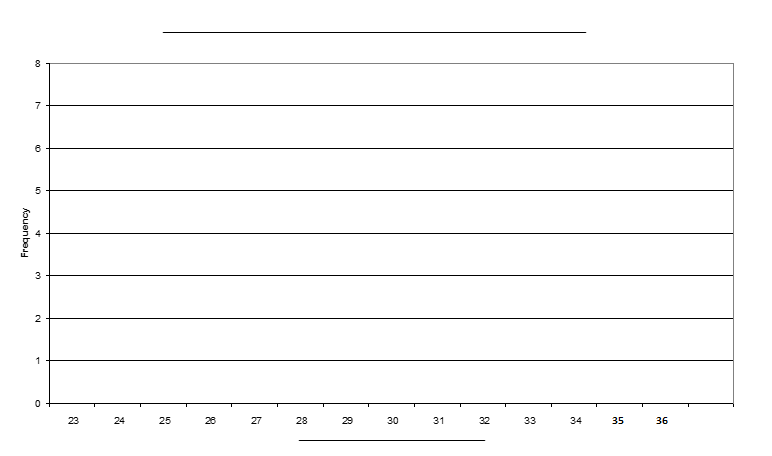 6. By looking at the graph I can see that…………………………………………….........     ………………………………………………………………………………………………………     I also notice that……………………………………………………………………………….    ……………………………………………………………………………………………………….     I interpret from ………………………………………….that……………………………….   ………………………………………………………………………………………………………..7. Draw a Box and Whisker plot below for the ages of the All Blacks____________________________Task Two – Comparative QuestionHow do the heights of the Forwards compare to the heights of the Backs?Draw a Back to Back stem and leaf plot in the space below	            ______________________________________________	      ______________			                   ______________Calculate the following statisticsDraw a side- by- side box and whisker plot below                           _________________		                     _________________	Write at least 3 statements to analyse your results (use your graphs and statistical measures) with evidence.  I notice…. I found that…… I interpret from ………………..that…………………  ___________________________________________________________________________________________________________________________________________________________________________________________________Task Three – Relationship QuestionWhat is the relationship between the height and weight of the 2015All Blacks team that won the men’s rugby world cup?1. Draw a scatter plot below of the weight vs height.2. Write at least 3 sentences below about any patterns you notice. (Use your graph to help you answer the question) Use statements of what you notice directly and also interpretation statements of what you see fits the data.__________________________________________________________________________________________________________________________________________________________________________________________________________________________________________________________________________________________________________________________________________________________________________________________________________________________________________________________________________________________________________________________________________________________________________________________________________________________________________________________________________Task Four: (Extension for maximum marks)PPDAC investigationYou may want to look at the data for the current All Black team and compare some aspect of the two teams. Follow all parts of the statistical enquiry cycle.Pose a question (fully –what, who for, why?Plan how you will get the data, how will you analyse it, what is your predictionData – collected, tablesAnalyse –    measures, graphs noticing, interpretingConclusion – fully answer the question and tell the whole story, what does this investigation lead you to wonder?NZ All BlacksTests AgeHeightWeightFORWARDSMcCaw Ritchie14234187108Read Kieran7729193110Messan Liam4231188108Retallick Brodie4124204117Franks Owen7227183116Coles Dane3028184103Woodcock Tony11534184120Mealamu Kevin12636181108Kaino Jerome6032196110Codie Taylor324183106Crockett Wyatt4032193116Faumuina Charlie2728185125Franks Ben4331185120Romano Luke2029199119Whitelock Samuel6626203114Cane Sam2423189103Vito Victor2828192112BACKSKerr- Barlow Tawera152518789Perenara  TJ152318494Barrett Beauden302418792Slade Colin202718390Feikitoa Malakai112318799Milner-SkudderNehe22418090Smith Ben412918791Carter Daniel1063317894Savea Julian3525193108Smith Conrad883318695Nonu Ma’a9733182108Naholo Waisake12418696Williams Sonny Bill2630194108Smith Aaron412617185AGEStatisticsHighest (Maximum)Upper QuartileMedianLower QuartileLowest (Lowest)RangeMeanModeAgeTallyFrequency2324252627282930313233343536Total2019181716StatisticsForwardsBacksHighest (Maximum)Upper QuartileMedianLower QuartileLowest (Minimum)RangeIQR (Interquartile range)ModeMean204202200198196194192190188186184182180178176174172170